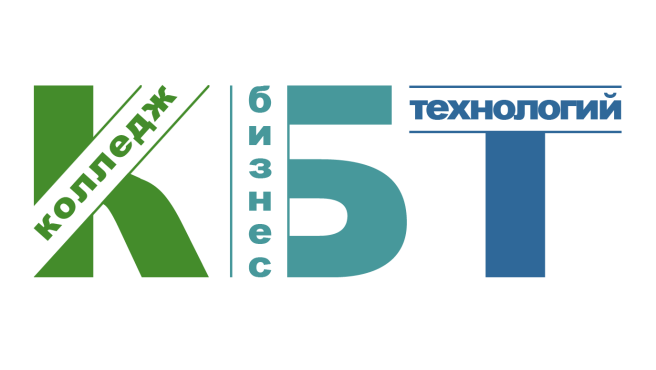 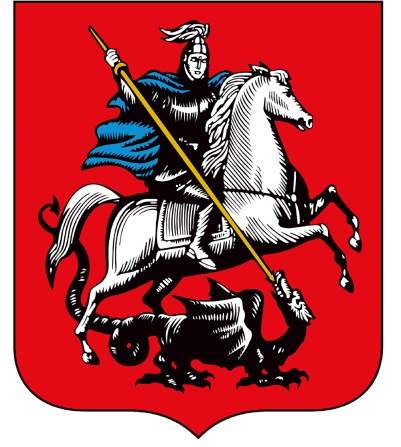 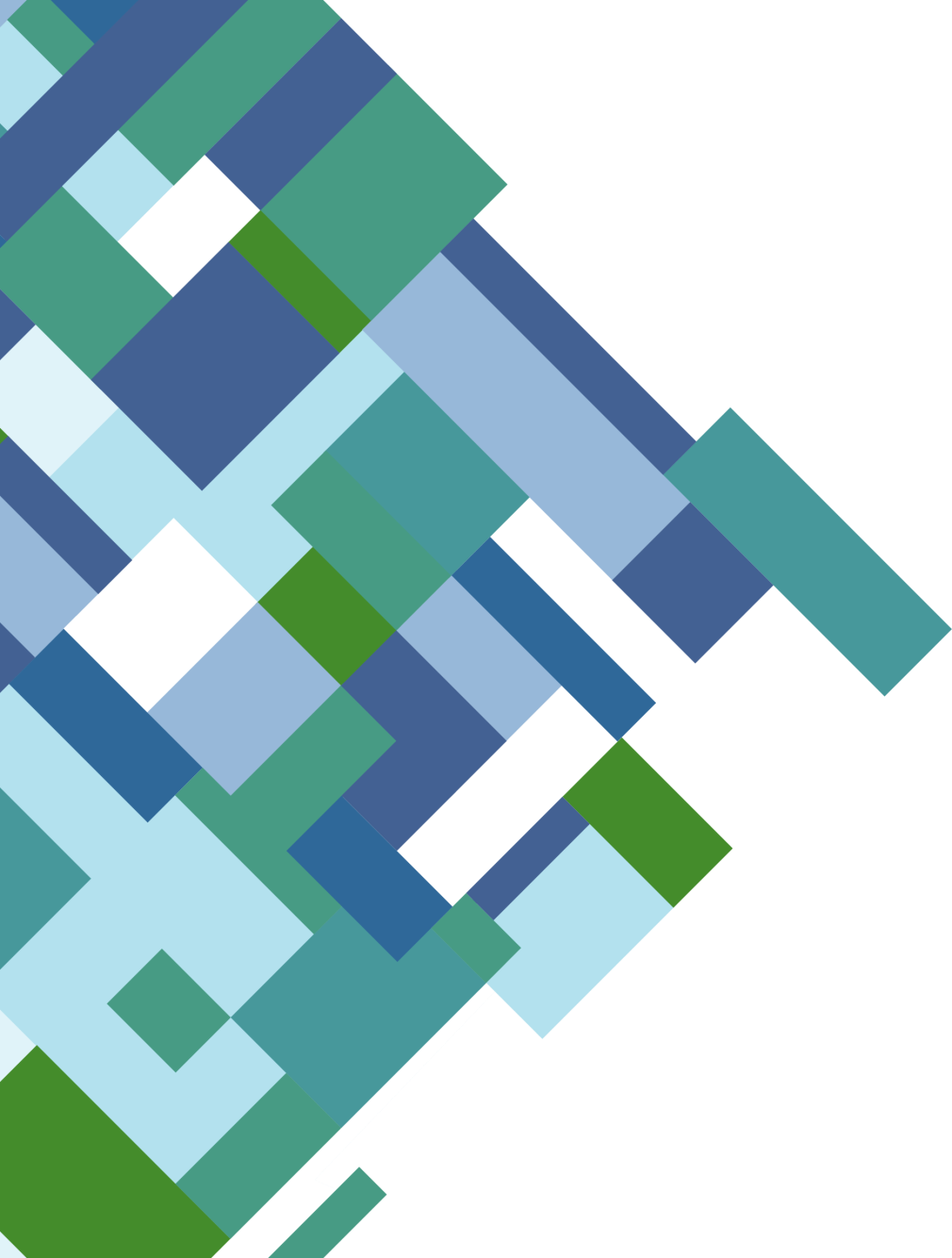 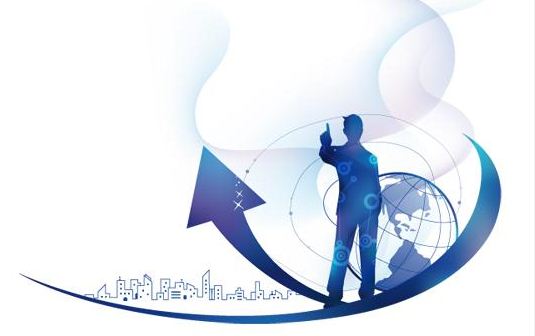 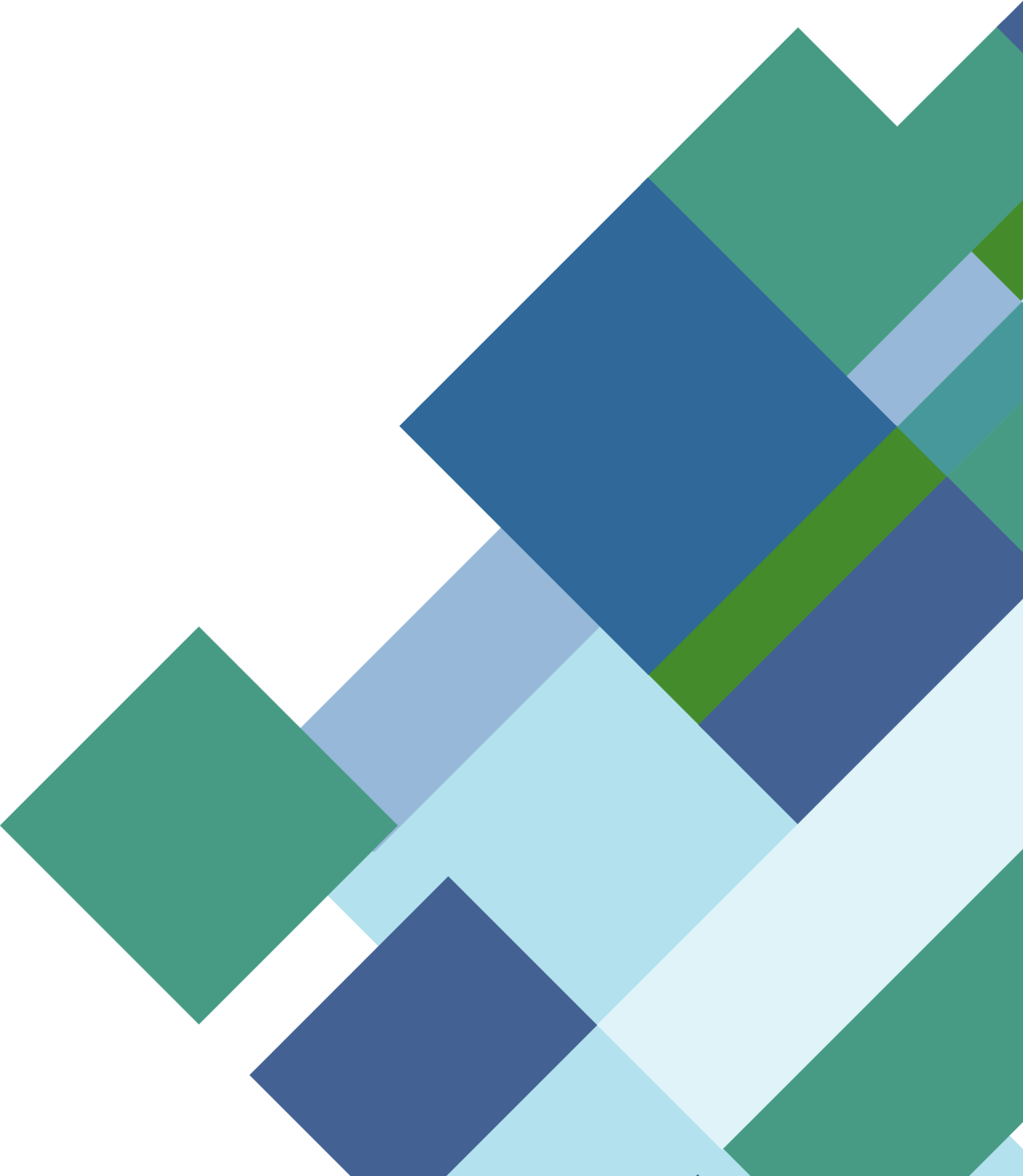 Время проведения:  26 декабря 2016 г.   17.00Место проведения: ГБПОУ КБТ аудитория 213 Повестка дня:Регламент выступлений 5-10 минутВступительное словоМедведев Г.А.1О  планируемой реорганизации ГБПОУ КБТ  в форме присоединения ГБПОУ «Финансовый колледж №35»Аверьянова Л.В.2Выполнение плана финансово – хозяйственной деятельности в 2016 году, согласование плана ФХД  на 2017 год.Малышева М.С.Панова С.Е.Прививков В.В.3Согласование проекта коллективного договора Дуганец А.Г.4Планирование трудоустройства и сертификации выпускников с привлечением социальных партнеров.Аверина М.В.5Основные направления работы колледжа и родительской общественности по профилактике правонарушений среди обучающихся.Формирование Комиссии по профилактике дорожно-транспортного травматизмаВопилова Л.А.Касатова Е.С.Ворожейкина Е.В.6План работы с детьми и семьями, находящимися в социально-опасном положении. Микитенко А.А.7Рассмотрение вопроса рационального использования имущественного комплекса.Медведева Ю.А.8РазноеСовременные стратегии образовательной деятельностиКонтроль организации питания Кузнецова Е.В.,Ватутина Ю.Ф.Корнеяшенко С.В.